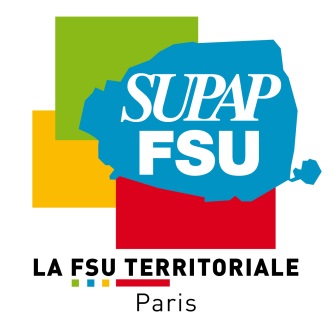 Depuis de nombreuses années des collègues se plaignent de comportements nocifs et inacceptables (harcèlement, racisme, …) au sein de la Mairie du XXème émanant du Directeur Général des Services (DGS).Les syndicats ont à plusieurs reprises alerté l’administration de ces faits qui ont également été relayés aux politiques et notamment à Madame la Maire du XXème, ceci sans résultat.Aujourd’hui ces problèmes loin d’être résolus, ont pris une ampleur sans précédent et apparaissent de plus en plus dans la presse, ravivés par le décès de Madame Vorin. Sur les réseaux sociaux, il y a dorénavant des appels à la haine et à la violence, contre le DGS avec publication de sa photo. Le SUPAP-FSU demande : une suspension du DGS comme mesure de protection conservatoire, pour les agents comme pour lui-même.une enquête de la MISSTune nouvelle enquête de l’Inspection Générale.